ALLEGATI al C.U. N. 67 del 9 MARZO 2023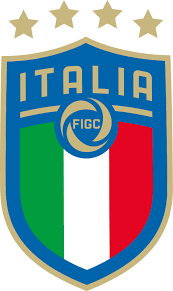 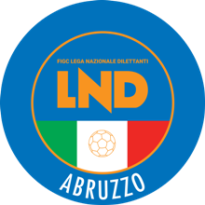 UNDER 19 REGIONALESECONDA FASESTAGIONE SPORTIVA 2022/2023N.B. GLI ALLEGATI IN OGGETTO FANNO PARTE INTEGRANTE DEL C.U.N.67 DEL 9 MARZO 2023I PRESENTI CALENDARI SONO DI PROPRIETA' RISERVATA DEL COMITATO REGIONALE ABRUZZO, PER LA LORO RIPRODUZIONE, A QUALSIASI TITOLO, E' NECESSARIA L'AUTORIZZAZIONE PREVENTIVA DEL COMITATO STESSO                                                   ************************************************************************                                                   *                                                                      *                                                   *   REGIONALE JUNIORES                   GIRONE:   D                   *                                                   *                                                                      *                                                   ************************************************************************.--------------------------------------------------------------.   | ANDATA: 13/03/23 |                       | RITORNO:          || ORE...: 15:30    |   1  G I O R N A T A  | ORE....:          ||--------------------------------------------------------------|| CAPISTRELLO A.S.D.           -  CASALBORDINO                 || IL DELFINO CURI PESCARA      -  RIVER CHIETI 65              |.--------------------------------------------------------------.| ANDATA: 20/03/23 |                       | RITORNO:          || ORE...: 15:30    |   2  G I O R N A T A  | ORE....:          ||--------------------------------------------------------------|| CASALBORDINO                 -  IL DELFINO CURI PESCARA      || RIVER CHIETI 65              -  CAPISTRELLO A.S.D.           |.--------------------------------------------------------------.| ANDATA: 27/03/23 |                       | RITORNO:          || ORE...: 15:30    |   3  G I O R N A T A  | ORE....:          ||--------------------------------------------------------------|| CAPISTRELLO A.S.D.           -  IL DELFINO CURI PESCARA      || RIVER CHIETI 65              -  CASALBORDINO                 ||--------------------------------------------------------------|*---------------------------*                                                     *-----------------------------------*|                   |       **   E L E N C O     C A M P I     D A    G I O C O  **                                   || COMITATO          |                                                                                                 || ABRUZZO           |       **    REGIONALE JUNIORES                 GIRONE:   D                                      ||---------------------------------------------------------------------------------------------------------------------| -------------------------------------------------| SOCIETA'                             | CAMPO| DENOMINAZIONE CAMPO             LOCALITA' CAMPO               |  ORA  | INDIRIZZO                        TELEFONO       ||--------------------------------------|------|---------------------------------------------------------------|-------| -------------------------------------------------|                                      |      |                                                               |       || CAPISTRELLO A.S.D.                   |   20 | CAPISTRELLO CAMPO COMUNALE      CAPISTRELLO                   |       | VIA POLVERIERA                 | 338            ||                                      |      |                                                               |       |                                |                || IL DELFINO CURI PESCARA              |  487 | PESCARA"SAN MARCO"              PESCARA                       |       | VIA SAN MARCO SNC              | 085  4313971   ||                                      |      |                                                               |       |                                |                || CASALBORDINO                         |  164 | CASALBORDINO COMUNALE           CASALBORDINO                  |       | VIA DANTE ALIGHIERI            | Non            ||                                      |      |                                                               |       |                                |                || RIVER CHIETI 65                      |   18 | CHIETI SCALO "CELDIT"           CHIETI SCALO                  |       | VIA PESCARA                    | 0871 562825    ||                                      |      |                                                               |       |                                |                ||--------------------------------------|------|---------------------------------------------------------------|-------| -------------------------------------------------                                                   ************************************************************************                                                   *                                                                      *                                                   *   REGIONALE JUNIORES                   GIRONE:   E                   *                                                   *                                                                      *                                                   ************************************************************************.--------------------------------------------------------------.   | ANDATA: 13/03/23 |                       | RITORNO:          || ORE...: 15:30    |   1  G I O R N A T A  | ORE....:          ||--------------------------------------------------------------|| AMITERNINA SCOPPITO          -  RENATO CURI ANGOLANA SRL     || BACIGALUPO VASTO MARINA      -  L AQUILA 1927                |.--------------------------------------------------------------.| ANDATA: 20/03/23 |                       | RITORNO:          || ORE...: 15:30    |   2  G I O R N A T A  | ORE....:          ||--------------------------------------------------------------|| L AQUILA 1927                -  AMITERNINA SCOPPITO          || RENATO CURI ANGOLANA SRL     -  BACIGALUPO VASTO MARINA      |.--------------------------------------------------------------.| ANDATA: 27/03/23 |                       | RITORNO:          || ORE...: 15:30    |   3  G I O R N A T A  | ORE....:          ||--------------------------------------------------------------|| BACIGALUPO VASTO MARINA      -  AMITERNINA SCOPPITO          || RENATO CURI ANGOLANA SRL     -  L AQUILA 1927                ||--------------------------------------------------------------|*---------------------------*                                                     *-----------------------------------*|                   |       **   E L E N C O     C A M P I     D A    G I O C O  **                                   || COMITATO          |                                                                                                 || ABRUZZO           |       **    REGIONALE JUNIORES                 GIRONE:   E                                      ||---------------------------------------------------------------------------------------------------------------------| -------------------------------------------------| SOCIETA'                             | CAMPO| DENOMINAZIONE CAMPO             LOCALITA' CAMPO               |  ORA  | INDIRIZZO                        TELEFONO       ||--------------------------------------|------|---------------------------------------------------------------|-------| -------------------------------------------------|                                      |      |                                                               |       || AMITERNINA SCOPPITO                  |    2 | SCOPPITO CAMPO COMUNALE         SCOPPITO                      |       | VIA PROVINCIALE                | 0862 717613    ||                                      |      |                                                               |       |                                |                || BACIGALUPO VASTO MARINA              |  294 | VASTO MARINA "PADRE F.FANTINI"  VASTO MARINA                  |       | SS 16 LOC.SAN TOMMASO          | 380            ||                                      |      |                                                               |       |                                |                || L AQUILA 1927                        |  782 | GRAN SASSO D'ITALIA/ACQUASANTA  L'AQUILA                      |       | VIA MONTORIO AL VOMANO         | 347  4052615   ||                                      |      |                                                               |       |                                |                || RENATO CURI ANGOLANA SRL             |  175 | CITTA'S.ANGELO "L. PETRUZZI"    CITTÀ S.ANGELO                |       | VIA STRADA GIARDINO 2          | 085            ||                                      |      |                                                               |       |                                |                ||--------------------------------------|------|---------------------------------------------------------------|-------| -------------------------------------------------                                                   ************************************************************************                                                   *                                                                      *                                                   *   REGIONALE JUNIORES                   GIRONE:   F                   *                                                   *                                                                      *                                                   ************************************************************************.--------------------------------------------------------------.   | ANDATA: 13/03/23 |                       | RITORNO:          || ORE...: 15:30    |   1  G I O R N A T A  | ORE....:          ||--------------------------------------------------------------|| UNION FOSSACESIA CALCIO      -  ATHLETIC LANCIANO            || 2000 CALCIO MONTESILVANO     -  MIGLIANICO CALCIO            |.--------------------------------------------------------------.| ANDATA: 20/03/23 |                       | RITORNO:          || ORE...: 15:30    |   2  G I O R N A T A  | ORE....:          ||--------------------------------------------------------------|| ATHLETIC LANCIANO            -  2000 CALCIO MONTESILVANO     || MIGLIANICO CALCIO            -  UNION FOSSACESIA CALCIO      |.--------------------------------------------------------------.| ANDATA: 27/03/23 |                       | RITORNO:          || ORE...: 15:30    |   3  G I O R N A T A  | ORE....:          ||--------------------------------------------------------------|| ATHLETIC LANCIANO            -  MIGLIANICO CALCIO            || 2000 CALCIO MONTESILVANO     -  UNION FOSSACESIA CALCIO      ||--------------------------------------------------------------|*---------------------------*                                                     *-----------------------------------*|                   |       **   E L E N C O     C A M P I     D A    G I O C O  **                                   || COMITATO          |                                                                                                 || ABRUZZO           |       **    REGIONALE JUNIORES                 GIRONE:   F                                      ||---------------------------------------------------------------------------------------------------------------------| -------------------------------------------------| SOCIETA'                             | CAMPO| DENOMINAZIONE CAMPO             LOCALITA' CAMPO               |  ORA  | INDIRIZZO                        TELEFONO       ||--------------------------------------|------|---------------------------------------------------------------|-------| -------------------------------------------------|                                      |      |                                                               |       || UNION FOSSACESIA CALCIO              |   76 | SAN VITO MARINA "T.VERI"        SAN VITO MARINA               |       | VIA PASSO TUCCI                |                ||                                      |      |                                                               |       |                                |                || 2000 CALCIO MONTESILVANO             |   45 | MONTESILVANO"G. SPEZIALE"       MONTESILVANO                  |       | VIA UGO FOSCOLO                | 338            ||                                      |      |                                                               |       |                                |                || ATHLETIC LANCIANO                    |  218 | LANCIANO "M.DI MECO" ZONA 167   LANCIANO                      |       | VIA SIGISMONDI -167            |                ||                                      |      |                                                               |       |                                |                || MIGLIANICO CALCIO                    |    9 | MIGLIANICO F.LLI CIAVATTA       MIGLIANICO                    |       | VIA S.GIACOMO                  |                ||                                      |      |                                                               |       |                                |                ||--------------------------------------|------|---------------------------------------------------------------|-------| -------------------------------------------------                                                   ************************************************************************                                                   *                                                                      *                                                   *   REGIONALE JUNIORES                   GIRONE:   G                   *                                                   *                                                                      *                                                   ************************************************************************.--------------------------------------------------------------.   .--------------------------------------------------------------.| ANDATA: 13/03/23 |                       | RITORNO:          |   | ANDATA: 17/04/23 |                       | RITORNO:          || ORE...: 15:30    |   1  G I O R N A T A  | ORE....:          |   | ORE...:          |  6  G I O R N A T A   | ORE....:          ||--------------------------------------------------------------|   |--------------------------------------------------------------|| SPOLTORE CALCIO S.R.L.SD     -  ORTIGIA                      |   |  SPOLTORE CALCIO S.R.L.SD     -  MANOPPELLO ARABONA          || TORRESE                      -  MANOPPELLO ARABONA           |   |  TORRESE                      -  ORTIGIA                     |.--------------------------------------------------------------.   .--------------------------------------------------------------.| ANDATA: 20/03/23 |                       | RITORNO:          || ORE...: 15:30    |   2  G I O R N A T A  | ORE....:          ||--------------------------------------------------------------|| MANOPPELLO ARABONA           -  SPOLTORE CALCIO S.R.L.SD     || ORTIGIA                      -  TORRESE                      |.--------------------------------------------------------------.| ANDATA: 27/03/23 |                       | RITORNO:          || ORE...: 15:30    |   3  G I O R N A T A  | ORE....:          ||--------------------------------------------------------------|| ORTIGIA                      -  MANOPPELLO ARABONA           || TORRESE                      -  SPOLTORE CALCIO S.R.L.SD     |.--------------------------------------------------------------.| ANDATA: 03/04/23 |                       | RITORNO:          || ORE...:          |   4  G I O R N A T A  | ORE....:          ||--------------------------------------------------------------|| MANOPPELLO ARABONA           -  ORTIGIA                      || SPOLTORE CALCIO S.R.L.SD     -  TORRESE                      |.--------------------------------------------------------------.| ANDATA: 11/04/23 |                       | RITORNO:          || ORE...:          |   5  G I O R N A T A  | ORE....:          ||--------------------------------------------------------------|| MANOPPELLO ARABONA           -  TORRESE                      || ORTIGIA                      -  SPOLTORE CALCIO S.R.L.SD     ||--------------------------------------------------------------|*---------------------------*                                                     *-----------------------------------*|                   |       **   E L E N C O     C A M P I     D A    G I O C O  **                                   || COMITATO          |                                                                                                 || ABRUZZO           |       **    REGIONALE JUNIORES                 GIRONE:   G                                      ||---------------------------------------------------------------------------------------------------------------------| -------------------------------------------------| SOCIETA'                             | CAMPO| DENOMINAZIONE CAMPO             LOCALITA' CAMPO               |  ORA  | INDIRIZZO                        TELEFONO       ||--------------------------------------|------|---------------------------------------------------------------|-------| -------------------------------------------------|                                      |      |                                                               |       || SPOLTORE CALCIO S.R.L.SD             |  176 | SPOLTORE "A.CAPRARESE "         SPOLTORE                      |       | VIA CAMPO SPORTIVO             |                ||                                      |      |                                                               |       |                                |                || TORRESE                              |  194 | VILLA TORRE DI CASTELLALTO      VILLA TORRE                   |       | VIA FIRENZE                    |                ||                                      |      |                                                               |       |                                |                || MANOPPELLO ARABONA                   |   79 | MANOPPELLO SCALO COMUNALE E.A.  MANOPPELLO SCALO              |       | VIA DELLE INDUSTRIE            | 3382 33820796  ||                                      |      |                                                               |       |                                |                || ORTIGIA                              |   61 | ORTUCCHIO COMUNALE              ORTUCCHIO                     |       | VIA CAMPO SPORTIVO             | 333  2827316   ||                                      |      |                                                               |       |                                |                ||--------------------------------------|------|---------------------------------------------------------------|-------| -------------------------------------------------                                                   ************************************************************************                                                   *                                                                      *                                                   *   REGIONALE JUNIORES                   GIRONE:   H                   *                                                   *                                                                      *                                                   ************************************************************************.--------------------------------------------------------------.   .--------------------------------------------------------------.| ANDATA: 13/03/23 |                       | RITORNO:          |   | ANDATA: 17/04/23 |                       | RITORNO:          || ORE...: 15:30    |   1  G I O R N A T A  | ORE....:          |   | ORE...:          |  6  G I O R N A T A   | ORE....:          ||--------------------------------------------------------------|   |--------------------------------------------------------------|| GIULIANOVA                   -  VALLE PELIGNA                |   |  GIULIANOVA                   -  SAMBUCETO CALCIO            || SAN SALVO CALCIO             -  SAMBUCETO CALCIO             |   |  SAN SALVO CALCIO             -  VALLE PELIGNA               |.--------------------------------------------------------------.   .--------------------------------------------------------------.| ANDATA: 20/03/23 |                       | RITORNO:          || ORE...: 15:30    |   2  G I O R N A T A  | ORE....:          ||--------------------------------------------------------------|| SAMBUCETO CALCIO             -  GIULIANOVA                   || VALLE PELIGNA                -  SAN SALVO CALCIO             |.--------------------------------------------------------------.| ANDATA: 27/03/23 |                       | RITORNO:          || ORE...: 15:30    |   3  G I O R N A T A  | ORE....:          ||--------------------------------------------------------------|| GIULIANOVA                   -  SAN SALVO CALCIO             || SAMBUCETO CALCIO             -  VALLE PELIGNA                |.--------------------------------------------------------------.| ANDATA: 03/04/23 |                       | RITORNO:          || ORE...:          |   4  G I O R N A T A  | ORE....:          ||--------------------------------------------------------------|| SAN SALVO CALCIO             -  GIULIANOVA                   || VALLE PELIGNA                -  SAMBUCETO CALCIO             |.--------------------------------------------------------------.| ANDATA: 11/04/23 |                       | RITORNO:          || ORE...:          |   5  G I O R N A T A  | ORE....:          ||--------------------------------------------------------------|| SAMBUCETO CALCIO             -  SAN SALVO CALCIO             || VALLE PELIGNA                -  GIULIANOVA                   ||--------------------------------------------------------------|*---------------------------*                                                     *-----------------------------------*|                   |       **   E L E N C O     C A M P I     D A    G I O C O  **                                   || COMITATO          |                                                                                                 || ABRUZZO           |       **    REGIONALE JUNIORES                 GIRONE:   H                                      ||---------------------------------------------------------------------------------------------------------------------| -------------------------------------------------| SOCIETA'                             | CAMPO| DENOMINAZIONE CAMPO             LOCALITA' CAMPO               |  ORA  | INDIRIZZO                        TELEFONO       ||--------------------------------------|------|---------------------------------------------------------------|-------| -------------------------------------------------|                                      |      |                                                               |       || GIULIANOVA                           |  254 | GIULIANOVA  CASTRUM T.ORSINI    GIULIANOVA LIDO               |       | VIA DEI CEDRI EX VIA TERRACINA |                ||                                      |      |                                                               |       |                                |                || SAN SALVO CALCIO                     |  196 | S.SALVO "V.TOMEO" VIA STINGI    SAN SALVO                     |       | VIA STINGI                     |                ||                                      |      |                                                               |       |                                |                || SAMBUCETO CALCIO                     |  695 | SAMBUCETO CAMPO 1 CITT.SPORT    SAMBUCETO                     |       | VIA CIAFARDA                   |      8820245   ||                                      |      |                                                               |       |                                |                || VALLE PELIGNA                        |   62 | RAIANO " ALFREDO CIPRIANI "     RAIANO                        |       | VIA DEGLI ZOCCOLANTI           |                ||                                      |      |                                                               |       |                                |                ||--------------------------------------|------|---------------------------------------------------------------|-------| -------------------------------------------------                                                   ************************************************************************                                                   *                                                                      *                                                   *   REGIONALE JUNIORES                   GIRONE:   I                   *                                                   *                                                                      *                                                   ************************************************************************.--------------------------------------------------------------.   .--------------------------------------------------------------.| ANDATA: 13/03/23 |                       | RITORNO:          |   | ANDATA: 17/04/23 |                       | RITORNO:          || ORE...: 15:30    |   1  G I O R N A T A  | ORE....:          |   | ORE...:          |  6  G I O R N A T A   | ORE....:          ||--------------------------------------------------------------|   |--------------------------------------------------------------|| FRANCAVILLA CALCIO 1927      -  VILLA 2015                   |   |  FRANCAVILLA CALCIO 1927      -  CELANO CALCIO               || SANTEGIDIESE 1948 SSD ARL    -  CELANO CALCIO                |   |  SANTEGIDIESE 1948 SSD ARL    -  VILLA 2015                  |.--------------------------------------------------------------.   .--------------------------------------------------------------.| ANDATA: 20/03/23 |                       | RITORNO:          || ORE...: 15:30    |   2  G I O R N A T A  | ORE....:          ||--------------------------------------------------------------|| CELANO CALCIO                -  FRANCAVILLA CALCIO 1927      || VILLA 2015                   -  SANTEGIDIESE 1948 SSD ARL    |.--------------------------------------------------------------.| ANDATA: 27/03/23 |                       | RITORNO:          || ORE...: 15:30    |   3  G I O R N A T A  | ORE....:          ||--------------------------------------------------------------|| CELANO CALCIO                -  VILLA 2015                   || FRANCAVILLA CALCIO 1927      -  SANTEGIDIESE 1948 SSD ARL    |.--------------------------------------------------------------.| ANDATA: 03/04/23 |                       | RITORNO:          || ORE...:          |   4  G I O R N A T A  | ORE....:          ||--------------------------------------------------------------|| SANTEGIDIESE 1948 SSD ARL    -  FRANCAVILLA CALCIO 1927      || VILLA 2015                   -  CELANO CALCIO                |.--------------------------------------------------------------.| ANDATA: 11/04/23 |                       | RITORNO:          || ORE...:          |   5  G I O R N A T A  | ORE....:          ||--------------------------------------------------------------|| CELANO CALCIO                -  SANTEGIDIESE 1948 SSD ARL    || VILLA 2015                   -  FRANCAVILLA CALCIO 1927      ||--------------------------------------------------------------|*---------------------------*                                                     *-----------------------------------*|                   |       **   E L E N C O     C A M P I     D A    G I O C O  **                                   || COMITATO          |                                                                                                 || ABRUZZO           |       **    REGIONALE JUNIORES                 GIRONE:   I                                      ||---------------------------------------------------------------------------------------------------------------------| -------------------------------------------------| SOCIETA'                             | CAMPO| DENOMINAZIONE CAMPO             LOCALITA' CAMPO               |  ORA  | INDIRIZZO                        TELEFONO       ||--------------------------------------|------|---------------------------------------------------------------|-------| -------------------------------------------------|                                      |      |                                                               |       || FRANCAVILLA CALCIO 1927              |  144 | FRANCAVILLA ANTISTADIO          FRANCAVILLA AL MARE           |       | VIALE NETTUNO -VALLE ANZUCA    | 085            ||                                      |      |                                                               |       |                                |                || SANTEGIDIESE 1948 SSD ARL            |  743 | SANT'EGIDIO A.V.SECONDARIO EA   SANT'EGIDIO ALLA VIBRATA      |       | VIA G.D'ANNUNZIO               |      TE        ||                                      |      |                                                               |       |                                |                || CELANO CALCIO                        |  697 | STADIO F.PICCONE CELANO         CELANO                        |       | VIA DELLA TORRE                |                ||                                      |      |                                                               |       |                                |                || VILLA 2015                           |  144 | FRANCAVILLA ANTISTADIO          FRANCAVILLA AL MARE           |       | VIALE NETTUNO -VALLE ANZUCA    | 085            ||                                      |      |                                                               |       |                                |                ||--------------------------------------|------|---------------------------------------------------------------|-------| -------------------------------------------------                                                   ************************************************************************                                                   *                                                                      *                                                   *   REGIONALE JUNIORES                   GIRONE:   L                   *                                                   *                                                                      *                                                   ************************************************************************.--------------------------------------------------------------.   | ANDATA: 13/03/23 |                       | RITORNO: 27/03/23 |   | ORE...: 15:30    |   1  G I O R N A T A  | ORE....: 15:30    |   |--------------------------------------------------------------|   | ALBA ADRIATICA 1968          -  LETTESE                      |   |      Riposa................  -  VIRTUS CUPELLO               |.--------------------------------------------------------------.| ANDATA: 20/03/23 |                       | RITORNO:  3/04/23 || ORE...: 15:30    |   2  G I O R N A T A  | ORE....: 15:30    ||--------------------------------------------------------------|| VIRTUS CUPELLO               -  ALBA ADRIATICA 1968          ||      Riposa................  -  LETTESE                      |.--------------------------------------------------------------.| ANDATA: 27/03/23 |                       | RITORNO: 11/04/23 || ORE...: 15:30    |   3  G I O R N A T A  | ORE....: 15:30    ||--------------------------------------------------------------|| LETTESE                      -  VIRTUS CUPELLO               ||      Riposa................  -  ALBA ADRIATICA 1968          ||--------------------------------------------------------------|*---------------------------*                                                     *-----------------------------------*|                   |       **   E L E N C O     C A M P I     D A    G I O C O  **                                   || COMITATO          |                                                                                                 || ABRUZZO           |       **    REGIONALE JUNIORES                 GIRONE:   L                                      ||---------------------------------------------------------------------------------------------------------------------| -------------------------------------------------| SOCIETA'                             | CAMPO| DENOMINAZIONE CAMPO             LOCALITA' CAMPO               |  ORA  | INDIRIZZO                        TELEFONO       ||--------------------------------------|------|---------------------------------------------------------------|-------| -------------------------------------------------|                                      |      |                                                               |       || ALBA ADRIATICA 1968                  |  452 | ALBA ADRIATICA VIA OLEANDRI     ALBA ADRIATICA                |       | VIA DEGLI OLEANDRI             |                ||                                      |      |                                                               |       |                                |                || LETTESE                              |  132 | LETTOMANOPPELLO COMUNALE        LETTOMANOPPELLO               |       | VIA COLLE ROTONDO              |                ||                                      |      |                                                               |       |                                |                || VIRTUS CUPELLO                       |   78 | CUPELLO COMUNALE                CUPELLO                       |       | VIA P.TOGLIATTI                | 380  8799012   ||                                      |      |                                                               |       |                                |                ||--------------------------------------|------|---------------------------------------------------------------|-------| -------------------------------------------------                                                   ************************************************************************                                                   *                                                                      *                                                   *   REGIONALE JUNIORES                   GIRONE:   M                   *                                                   *                                                                      *                                                   ************************************************************************.--------------------------------------------------------------.   | ANDATA: 13/03/23 |                       | RITORNO: 27/03/23 |   | ORE...: 15:30    |   1  G I O R N A T A  | ORE....: 15:30    |   |--------------------------------------------------------------|   | PENNE 1920 S.R.L.            -  FUCENSE TRASACCO             |   |      Riposa................  -  PUCETTA CALCIO               |.--------------------------------------------------------------.   | ANDATA: 20/03/23 |                       | RITORNO:  3/04/23 || ORE...: 15:30    |   2  G I O R N A T A  | ORE....: 15:30    ||--------------------------------------------------------------|| PUCETTA CALCIO               -  PENNE 1920 S.R.L.            ||      Riposa................  -  FUCENSE TRASACCO             |.--------------------------------------------------------------.| ANDATA: 27/03/23 |                       | RITORNO: 11/04/23 || ORE...: 15:30    |   3  G I O R N A T A  | ORE....: 15:30    ||--------------------------------------------------------------|| FUCENSE TRASACCO             -  PUCETTA CALCIO               ||      Riposa................  -  PENNE 1920 S.R.L.            ||--------------------------------------------------------------|*---------------------------*                                                     *-----------------------------------*|                   |       **   E L E N C O     C A M P I     D A    G I O C O  **                                   || COMITATO          |                                                                                                 || ABRUZZO           |       **    REGIONALE JUNIORES                 GIRONE:   M                                      ||---------------------------------------------------------------------------------------------------------------------| -------------------------------------------------| SOCIETA'                             | CAMPO| DENOMINAZIONE CAMPO             LOCALITA' CAMPO               |  ORA  | INDIRIZZO                        TELEFONO       ||--------------------------------------|------|---------------------------------------------------------------|-------| -------------------------------------------------|                                      |      |                                                               |       || PENNE 1920 S.R.L.                    |  215 | PENNE "OSSICELLI" COLANGELO     PENNE                         |       | STRADA POV. 151 PER LORETO A.  | 334  9657682   ||                                      |      |                                                               |       |                                |                || FUCENSE TRASACCO                     |  220 | TRASACCO FUCENZE "A"            TRASACCO                      |       | VIA ROMA                       |      37709541  ||                                      |      |                                                               |       |                                |                || PUCETTA CALCIO                       |  205 | ANTROSANO DI AVEZZANO           ANTROSANO DI AVEZZANO         |       | VIA CAPUANA-STRADA PROV. 125   | 379  9237938   ||                                      |      |                                                               |       |                                |                ||--------------------------------------|------|---------------------------------------------------------------|-------| -------------------------------------------------                                                   ************************************************************************                                                   *                                                                      *                                                   *   REGIONALE JUNIORES                   GIRONE:   N                   *                                                   *                                                                      *                                                   ************************************************************************.--------------------------------------------------------------.   | ANDATA: 13/03/23 |                       | RITORNO: 27/03/23 |   | ORE...: 15:30    |   1  G I O R N A T A  | ORE....: 15:30    |   |--------------------------------------------------------------|   | VAL DI SANGRO                -  ORTONA CALCIO                |   |      Riposa................  -  LUCO CALCIO                  |.--------------------------------------------------------------.   | ANDATA: 20/03/23 |                       | RITORNO:  3/04/23 || ORE...: 15:30    |   2  G I O R N A T A  | ORE....: 15:30    ||--------------------------------------------------------------|| LUCO CALCIO                  -  VAL DI SANGRO                ||      Riposa................  -  ORTONA CALCIO                |.--------------------------------------------------------------.| ANDATA: 27/03/23 |                       | RITORNO: 11/04/23 || ORE...: 15:30    |   3  G I O R N A T A  | ORE....: 15:30    ||--------------------------------------------------------------|| ORTONA CALCIO                -  LUCO CALCIO                  ||      Riposa................  -  VAL DI SANGRO                ||--------------------------------------------------------------|*---------------------------*                                                     *-----------------------------------*|                   |       **   E L E N C O     C A M P I     D A    G I O C O  **                                   || COMITATO          |                                                                                                 || ABRUZZO           |       **    REGIONALE JUNIORES                 GIRONE:   N                                      ||---------------------------------------------------------------------------------------------------------------------| -------------------------------------------------| SOCIETA'                             | CAMPO| DENOMINAZIONE CAMPO             LOCALITA' CAMPO               |  ORA  | INDIRIZZO                        TELEFONO       ||--------------------------------------|------|---------------------------------------------------------------|-------| -------------------------------------------------|                                      |      |                                                               |       || VAL DI SANGRO                        |   49 | ATESSA MONTEMARCONE COMUNALE    ATESSA DI MONTEMARCONE        |       | CONTRADA MONTEMARCONE          |                ||                                      |      |                                                               |       |                                |                || ORTONA CALCIO                        |   46 | ORTONA COMUNALE                 ORTONA                        |       | GIOVANNI XXIII                 |                ||                                      |      |                                                               |       |                                |                || LUCO CALCIO                          |  208 | LUCO DEI MARSI COMUNALE         LUCO DEI MARSI                |       | VIA A.TORLONIA                 |                ||                                      |      |                                                               |       |                                |                ||--------------------------------------|------|---------------------------------------------------------------|-------| -------------------------------------------------